 Obec Bzince pod Javorinou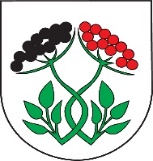    Dr.Rudolfa Macúcha č.348/1     916 11  BZINCE  POD  JAVORINOU Oznámenia o delegovaní člena a náhradníka do okrskových volebných komisií voľby do Európskeho parlamentu v roku 2024 obce Bzince pod Javorinou doručujte na adresu:kuhajdova@obecbzince.sk